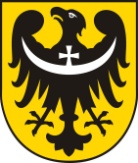 OŚWIADCZENIE O WYRAŻENIU ZGODY NA PRZETWARZANIE DANYCH OSOBOWYCH 
DO CELÓW POSTĘPOWANIA KONKURSOWEGO NA STANOWISKO DYREKTORA SPECJALISTYCZNEGO SZPITALA IM.DRA A.SOKOŁOWSKIEGO W WAŁBRZYCHU Ja niżej podpisana/podpisany …………………………………………………………. (imię i nazwisko) oświadczam, że wyrażam zgodę na przetwarzanie danych osobowych do celów niniejszego postępowania konkursowego, zgodnie z rozporządzeniem Parlamentu Europejskiego i Rady (UE) nr 2016/679 z dnia 27 kwietnia 2016 r. w sprawie ochrony osób fizycznych w związku 
z przetwarzaniem danych osobowych i w sprawie swobodnego przepływu takich danych oraz uchylenia dyrektywy 95/46/WE (ogólne rozporządzenie o ochronie danych osobowych)
(Dz. Urz. UE L 119 z 4.05.2016, str. 1).……………………….………………….…………………………….Data, miejsce i podpis osoby składającej oświadczenie